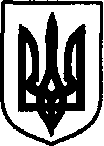 УКРАЇНАДунаєвецька міська рада VII скликанняР І Ш Е Н Н Я Тридцять третьої сесії08 лютого 2018 р.                                     Дунаївці	                                                 №17-33/2018рПро передачу та закріплення майна на праві господарського віданняВідповідно до пункту 30 частини 1 статті 26 Закону України «Про місцеве самоврядування в Україні», розглянувши листи комунального підприємства Дунаєвецької міської ради «Благоустрій Дунаєвеччини» від 09.01.2018 р. №01-10/6 та 07.02.2018 р. №01-10/11, комунального підприємства теплових мереж Дунаєвецької міської ради від 09.01.2018 р. №10,  комунального підприємства «Міськводоканал» Дунаєвецької міської ради від 18.01.2018 р. №5, комунального підприємства теплових мереж Дунаєвецької міської ради від 01.02.2018 р. №32, Управління освіти, молоді та спорту Дунаєвецької міської ради, від 10.01.2018 р. №17 та від 17.01.2018 р. №38, враховуючи пропозиції спільних засідань постійних комісій від 05.02.2018 р. та 06.02.2018 р., міська радаВИРІШИЛА:1. Вилучити з господарського віддання комунального підприємства Дунаєвецької міської ради «Благоустрій Дунаєвеччини» автомобіль ГАЗ-52 реєстраційний номер №4405 ХМО та автомобіль ГАЗ-53А реєстраційний номер № ВХ 2660 ВХ.2. Передати на праві господарського віддання комунальному підприємству теплових мереж Дунаєвецької міської ради автомобіль ГАЗ-52 реєстраційний номер №4405 ХМО та автомобіль ГАЗ-53А реєстраційний номер № ВХ 2660 ВХ.3. Вилучити з господарського віддання комунального підприємства «Міськводоканал» Дунаєвецької міської ради світлову конструкцію перетяжку PL082, розміром 3,8 м. х 1,2 м. загальною вартістю 17 312 грн.4. Передати на праві господарського віддання комунальному підприємству «ЖЕО»  Дунаєвецької міської ради світлову конструкцію перетяжку PL082, розміром 3,8 м. х 1,2 м. загальною вартістю 17 312 грн.5. Вилучити з господарського віддання комунального підприємства теплових мереж Дунаєвецької міської ради світлову конструкцію перетяжку PSL050 загальною вартістю 17 920,01 грн.6. Передати на праві господарського віддання комунальному підприємству «ЖЕО»  Дунаєвецької міської ради світлову конструкцію перетяжку PSL050 загальною вартістю 17 920,01 грн.7. Вилучити з господарського віддання комунального підприємства Дунаєвецької міської ради «Благоустрій Дунаєвеччини» світлову конструкцію перетяжку PSL008V1, розміром 7,5 м. 1 м., загальною вартістю 18 200,00 грн.8. Передати на праві господарського віддання комунальному підприємству «ЖЕО»  Дунаєвецької міської ради світлову конструкцію перетяжку PSL008V1, розміром 7,5 м. 1 м., загальною вартістю 182 00,00 грн.9. Вилучити з оперативного управління  Січинецької ЗОШ І-ІІ ст. Управління освіти, молоді та спорту Дунаєвецької міської ради автобус КАВЗ 3270 реєстраційний номер ВХ 74-82 АС, 1988 р.в., залишковою вартістю 21242 грн. 00 коп.10. Передати на праві господарського віддання комунальному підприємству Дунаєвецької міської ради «Благоустрій Дунаєвеччини» автобус КАВЗ 3270 реєстраційний номер ВХ 74-82 АС, 1988 р.в., залишковою вартістю 21242 грн. 00 коп.11. Закріпити за Гірчичнянським ДНЗ Дунаєвецької міської ради приміщення загальною площею 230,7 м2, що знаходиться за адресою: Центральна, 7 с. Гірчична Дунаєвецького району Хмельницької області.12. Керівникам комунального підприємства теплових мереж Дунаєвецької міської ради (Д.Сусляк), комунального підприємства Дунаєвецької міської ради «Благоустрій Дунаєвеччини» (Л.Михальський), комунального підприємства «Міськводоканал» Дунаєвецької міської ради (С.Дудка), Управління освіти, молоді та спорту Дунаєвецької міської ради (В.Колісник) здійснити заходи з приймання-передачі майна згідно вимог чинного законодавства.13.  Контроль за виконанням даного рішення покласти на постійну комісію  з питань житлово-комунального господарства, комунальної власності, промисловості, підприємництва та сфери послуг (голова комісії Л.Красовська).Міський голова                                                                                                     В. Заяць